Village of Woodson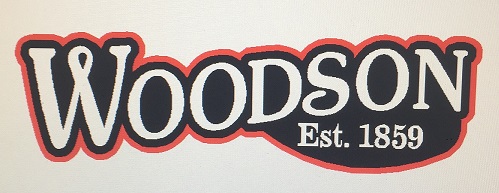 Morgan County, Illinois204 E. Main St. – PO Box 187Woodson, IL. 62695Phone: 217-673-3611 Fax:217-673-5101Board of Trustees’ Regular Meeting Agenda for April 6, 20207:00P.M. at the Village HallCall to Order and Pledge of AllegianceRoll Call / Visitor Sign-InPresentation of the Agenda/Additions/Approval (additions-changes?)Presentation, call for Corrections and Approval of the MinutesPublic Forum/Comments from the Floor – Requests to address the BoardPresidents Report / CorrespondencePolice - Patrol Monthly Report/Approval – DerekSewer Accounts and Delinquent Sewer Report/Approval - TraceyTreasurer’s Report / Approval - LisaPresentation of the Bills for Payment/Approval - TrusteesSewer and Street Operations Report - Greg(All presented and approved reports will be attached and included with the official copies of the Monthly Minutes)Old BusinessCensus?Desk ChairsMower-Tractor ReplacementKitchen – Contractor/BiddingOrdinance 479 – Craig Dr. RevisionOrdinance Listings by NumberWoodson Clean-Up Days (May 29. 30, 31)City Wide Yard Sale ????New Business Triangle Club LicenseCOVID-19 (discussion)Charger Sale?Closed Meeting?Signature: ____________________________ Date Posted: _________________Time Posted:_____________       Board of Trustees’ Regular Meeting Agenda for January 6, 20207:00P.M. at the Village Hall“On-Going List”Village Hall – Roof Inspection and RepairSidewalks - Develop new list for 2020 repairs (McAlister, West St., etc.)Kitchen and Basement Renovations? Plumbing and Electrical Upgrades?Web-site – Facebook Page – Social Media - JavonDollar General (Pedestrians Signs – Culvert -?)DeFrates and Banks Properties.Culverts (Purchase 12” Culverts?)Tree Purchases for Park?School BellCensus?Desk ChairsMower-Tractor ReplacementResolution 2020-02 Leaf Blower Sanctuary?Signature: ____________________________ Date Posted: _________________Time Posted: _____________       